ΑΙΤΗΣΗ ΣΥΜΜΕΤΟΧΗΣ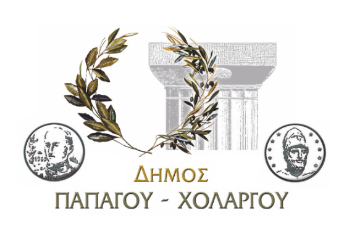  ΠΡΟΓΡΑΜΜΑ ΕΚΠΑΙΔΕΥΣΗΣ ΚΑΙ ΕΠΙΜΟΡΦΩΣΗΣ ΠΟΛΙΤΩΝ ΣΤΟΥΣ Η/ΥΓΙΑ ΤΗΝ ΑΠΟΚΤΗΣΗ ΠΙΣΤΟΠΟΙΗΤΙΚΟΥ ΑΝΑΓΝΩΡΙΣΜΕΝΟΥ ΑΠΟ ΤΟ ΑΣΕΠΠΡΟΣΩΠΙΚΑ ΣΤΟΙΧΕΙΑΜε την παρούσα δηλώνω ότι επιθυμώ να παρακολουθήσω τα δωρεάν μαθήματα στο πλαίσιο του «Προγράμματος Εκπαίδευσης και Επιμόρφωσης πολιτών στους Η/Υ» και αναλαμβάνω την υποχρέωση καταβολής του παραβόλου εξετάσεων κόστους 170 ευρώ για την απόκτηση πιστοποιητικού αναγνωρισμένου από το ΑΣΕΠ, στις ενότητες:Επεξεργασία κειμένου (MSWord)Υπολογιστικά φύλλα (MSExcel)Υπηρεσία διαδικτύου (MSOutlook, IE),καθώς και ότι παρέχω τα αναγραφόμενα στην αίτηση προσωπικά μου στοιχεία, αποκλειστικά για τους σκοπούς συμμετοχής μου στο ανωτέρω πρόγραμμα.Ημερομηνία                                                              Υπογραφή……………………………………………………                               …………………………………………………….Σημειώσεις: Η αίτηση μπορεί να σταλεί ηλεκτρονικά στη διεύθυνση: info@dpapxol.gov.grΠληροφορίες στα τηλ.: 213 2002831-893 -  Γραφείο Παιδείας Θα τηρηθεί σειρά προτεραιότηταςH έναρξη των μαθημάτων θα γίνεται αφού συμπληρωθεί ο απαιτούμενος αριθμός συμμετοχών σε κάθε τμήμα. ΕπώνυμοΌνομαΔιεύθυνση κατοικίαςΤηλ. επικοινωνίαςΗμερομηνία γέννησηςemailΤμήμα που επιθυμώ να συμμετέχωΠρωινό                         Απογευματινό   ΩΡΕΣ ΜΑΘΗΜΑΤΩΝΩΡΕΣ ΜΑΘΗΜΑΤΩΝΠΡΩΙ: 11:00 έως 14:15Δευτέρα έως Παρασκευή(διάρκεια 28 ώρες)ΑΠΟΓΕΥΜΑ: 16:30 έως 19:45Δευτέρα έως Παρασκευή(διάρκεια 28ώρες)